2	examiner les Recommandations UIT-R révisées et incorporées par référence dans le Règlement des radiocommunications, communiquées par l'Assemblée des radiocommunications conformément à la Résolution 28 (Rév.CMR-15), et décider s'il convient ou non de mettre à jour les références correspondantes dans le Règlement des radiocommunications, conformément aux principes énoncés dans l'Annexe 1 de la Résolution 27 (Rév.CMR-12);IntroductionConformément à la Résolution 27, le Directeur du Bureau des radiocommunications est chargé d'identifier les dispositions ainsi que les renvois et les notes de bas de page du Règlement des radiocommunications (RR) contenant des références à des Recommandations UIT-R, ainsi que d'identifier les dispositions ainsi que les renvois et les notes de bas de page du RR contenant des références à des Résolutions d'une CMR, comportant elles-mêmes des références à des Recommandations UIT-R, et de faire des suggestions sur le suivi possible à la deuxième session de la Réunion de préparation à la Conférence (RPC), pour qu'elle les examine. En outre, conformément à la Résolution 28 (Rév.CMR-15) «Révision des références aux textes des Recommandations UIT-R incorporés par référence dans le Règlement des radiocommunications», le Directeur du Bureau des radiocommunications est chargé de fournir à la RPC précédant immédiatement chaque CMR une liste, pour inclusion dans le Rapport de la RPC, des Recommandations UIT-R contenant des textes incorporés par référence qui ont été révisées ou approuvées depuis la précédente CMR ou qui peuvent être révisées à temps pour la CMR suivante.Compte tenu de ce qui précède, il a été proposé, lors de la RPC19-2, de regrouper les Résolutions 27 et 28, étant donné que ces deux Résolutions se font mutuellement référence et que les paragraphes sous charge le Directeur du Bureau des radiocommunications sont présentés séparément dans les deux Résolutions. La proposition a été incluse dans le Chapitre 6 du Rapport de la RPC. La proposition permettrait de rationaliser le travail du Bureau des radiocommunications et des administrations. PropositionLa proposition interaméricaine relative au point 2 de l'ordre du jour de la CMR-19 consiste à appuyer le regroupement des Résolutions 27 et 28, moyennant la modification de la Résolution 27, qui serait alors le résultat de la combinaison des Résolutions 27 et 28, en tenant compte de la nécessité d'avoir deux paragraphes distincts, respectivement, sous décide et décide en outre. Cette proposition découle du fait que la Conférence de plénipotentiaires de 2018 a invité les États Membres ainsi que les conférences et assemblées à appuyer le principe de rationalisation des résolutions, afin d'éviter toute répétition. Cela facilitera l'examen mené par les Administrations pour évaluer l'incorporation dans le RR des Recommandations UIT-R qui répondent aux critères établis.MOD	IAP/11A17/1#50356RÉSOLUTION 27 (RÉV.CMR-)Utilisation de l'incorporation par référence dans le Règlement
des radiocommunicationsLa Conférence mondiale des radiocommunications (),considérant)	que les principes de l'incorporation par référence ont été adoptés par la CMR-95 et révisés par les conférences suivantes;)	il existe dans le Règlement des radiocommunications des dispositions contenant des références dans lesquelles le caractère obligatoire ou non obligatoire du texte cité en référence n'est pas déterminé avec suffisamment de précision;notantque les références à des Résolutions ou Recommandations d'une conférence mondiale des radiocommunications (CMR) n'exigent aucune procédure particulière et peuvent être prises en considération, étant donné que ces textes ont été adoptés par une CMRdécide1	qu'aux fins du Règlement des radiocommunications, les termes «incorporation par référence» ne s'appliquent qu'aux références censées avoir un caractère obligatoire;	que, lorsqu'on envisage l'incorporation par référence de nouveaux textes, il faut limiter le plus possible cette incorporation et appliquer les critères suivants:	seuls les textes se rapportant à un point particulier de l'ordre du jour d'une CMR peuvent être pris en compte;	les lignes directrices exposées dans l'Annexe de la présente Résolution doivent être appliquées afin de veiller à ce que la méthode correcte soit employée pour atteindre l'objectif recherché;	que la procédure décrite dans l'Annexe 2 de la présente Résolution doit s'appliquer pour l'approbation de l'incorporation par référence de Recommandations ou de parties de Recommandations UIT-R;	qu'il faut examiner les références existantes à des Recommandations UIT-R afin d'établir si la référence a un caractère obligatoire ou non obligatoire, conformément à l'Annexe de la présente Résolution;	que les Recommandations ou parties de Recommandations UIT-R incorporées par référence à la fin de chaque CMR, ainsi qu'une liste de références croisées énumérant les dispositions réglementaires, y compris les renvois et notes de bas de page ainsi que les Résolutions, qui incorporent ces Recommandations UIT-R par référence, doivent être rassemblées et publiées dans un volume du Règlement des radiocommunications (voir l'Annexe  de la présente Résolution),charge le Directeur du Bureau des radiocommunications1	de porter la présente Résolution à l'attention de l'Assemblée des radiocommunications et des commissions d'études de l'UIT-R;2	d'identifier les dispositions ainsi que les renvois et les notes de bas de page du Règlement des radiocommunications contenant des références à des Recommandations UIT-R et de faire des suggestions sur le suivi possible à la deuxième session de la Réunion de préparation à la Conférence (RPC), pour qu'elle les examine et aux fins d'intégration dans le Rapport ;3	d'identifier les dispositions ainsi que les renvois et les notes de bas de page du Règlement des radiocommunications contenant des références à des Résolutions d'une CMR, comportant elles-mêmes des références à des Recommandations UIT-R et de faire des suggestions sur le suivi possible à la deuxième session de la RPC, pour qu'elle les examine et aux fins d'intégration dans le Rapport invite les administrationsà soumettre des propositions à des conférences futures, en tenant compte du Rapport de la RPC, en vue de clarifier le statut des références lorsqu'il subsiste des ambiguïtés quant à leur caractère obligatoire ou non obligatoire, afin de modifier les références:i)	qui semblent être de nature obligatoire, en identifiant les textes incorporés par référence au moyen d'une formulation claire conformément à l'Annexe ;ii)	qui ont un caractère non obligatoire, pour que soit mentionnée la «version la plus récente» des Recommandations concernéesANNEXE  DE LA RÉSOLUTION 27 (RÉV.CMR-)Application de l'incorporation par référenceLorsque de nouveaux textes sont présentés pour incorporation par référence dans les dispositions du Règlement des radiocommunications ou que des textes actuellement incorporés par référence sont examinés, les administrations et l'UIT-R doivent veiller à ce que la méthode correcte soit employée pour atteindre l'objectif recherché, compte tenu des éléments suivants, selon que chaque référence est obligatoire (c'est-à-dire si elle est incorporée par référence) ou qu'elle n'est pas obligatoire:Références à caractère obligatoire1	pour des références à caractère obligatoire, on emploie une formulation claire, c'est-à-dire, par exemple, le présent ou la forme «doit»;2	les références à caractère obligatoire doivent être explicitement et expressément identifiées, par exemple «Recommandation UIT-R M.541-8»;3	si le texte destiné à être incorporé par référence n'a pas valeur de traité dans sa totalité, la référence doit se limiter aux parties du texte en question qui ont valeur de traité, par exemple, «Annexe A de la Recommandation UIT-R Z.123-4».Références à caractère non obligatoire4	pour les références à caractère non obligatoire ou pour les références ambiguës dont il s'avère qu'elles ont un caractère non obligatoire (c'est-à-dire non incorporées par référence), on emploie la formulation appropriée, autrement dit des formes telles que «devraient» ou «peuvent». Cette formulation appropriée peut être une référence à «la version la plus récente» d'une Recommandation. Toute formulation appropriée peut être modifiée à une CMR ultérieure.ANNEXE  DE LA RÉSOLUTION 27 (RÉV.CMR-)Procédures applicables par les CMR pour l'approbation de 
l'incorporation par référence de Recommandations 
ou de parties de Recommandations UIT-RPendant chaque CMR, une liste des incorporés par référence ainsi qu'une liste de références croisées énumérant les dispositions réglementaires, y compris les renvois et notes de bas de page ainsi que les Résolutions, qui incorporent ces Recommandations UIT-R par référence, sont établies et tenues à jour par les commissions. Ces listes sont publiées en tant que document de conférence en fonction de l'évolution des travaux de la conférence.Après la fin de chaque CMR, le Bureau et le Secrétariat général mettront à jour le volume du Règlement des radiocommunications qui sert de recueil pour les incorporés par référence en fonction de l'évolution des travaux de la conférence, comme indiqué dans le document susmentionné.SUP	IAP/11A17/2#50357RÉSOLUTION 28 (RÉV.CMR-15)Révision des références aux textes des Recommandations UIT-R incorporés
par référence dans le Règlement des radiocommunicationsMotifs:	Afin de faciliter le travail des administrations et du Directeur du Bureau des radiocommunications lors de la préparation des Conférences mondiales des radiocommunications concernant les Recommandations UIT-R révisées.______________Conférence mondiale des radiocommunications (CMR-19)
Charm el-Cheikh, Égypte, 28 octobre – 22 novembre 2019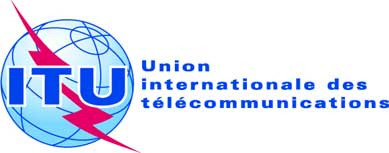 SÉANCE PLÉNIÈREAddendum 17 au
Document 11-F13 septembre 2019Original: anglais/espagnolÉtats Membres de la Commission interaméricaine des télécommunications (CITEL)États Membres de la Commission interaméricaine des télécommunications (CITEL)Propositions pour les travaux de la conférencePropositions pour les travaux de la conférencePoint 2 de l'ordre du jourPoint 2 de l'ordre du jour